2020 Organization Award of Merit Nomination Form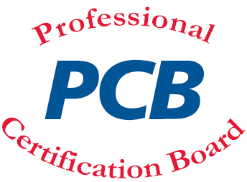 Submission deadline: 30 June 2020(The PCB Awards Committee reviews and makes the final decision for this award)Nominee details:Nominated by:General Information (required)Does this organization require ASIS certification for any of its security-related positions? Have any security-related vacancies been posted as ASIS certification preferred’?  How many of this organization’s employees currently hold ASIS certifications?Has this organization sponsored a certification review course in the past?  If yes, please provide the months/year of the most recent course and chapter affiliation (if applicable)Please explain how this organization has contributed to the promotion of ASIS certifications (include specific details about how this organization has assisted those seeking certification from within, any incentives provided for becoming certified, sponsorships/mentoring provided for the local chapter, etc.).  Attach additional information if necessaryChapters must submit completed form to the attention of PCB Awards Committee by 30 June 2020email to certification@asisonline.org Submissions received after 30 June 2020 will be rolled over to the 2021 nomination period.Organization Award of Merit CriteriaPurpose is to recognize:  an organization that has shown outstanding leadership and commitment to professional development of their own security professionals through certification.organizations that make significant contributions toward the advancement of ASIS certification programs.Examples of potential award-winning actions: Implementing the CPP, PCI, PSP, or APP designation as a prerequisite (or standard) for security professionals in their organizationsCommitment to certifying existing security staff across an organizationRecognizing the value of security certification across their organization by developing, promoting and supporting the CPP, PCI, PSP, or APP designations internallySupporting employee ASIS certification, and participation in ASIS International as volunteer leadership positions on the local, regional, national or international levels, and/or as a supporting organization.Important exclusions:Below are some exclusions that should be adhered to when submitting nominations.  They can also help in deciding whether or not a nomination is suitable:Organizations employing a either a current member of the ASIS Board of Directors or a Regional Vice President (SRVP, RVP, or ARVP) are not eligible, unless the PCB makes the nomination directly. Organizations employing current members of the PCB are not eligible. The award will be given on an "as appropriate" basis with no requirement that it be made annually. Nominations will be accepted from any ASIS member in good standing and must be submitted to the PCB Awards Committee by 30 June 2020. Please help your organization pay tribute to our best and demonstrate ASIS’s commitment to excellence worldwide! You may contact the Certification Department via email at certification@asisonline.org if you have questions about the certification awards.  Thank you in advance for playing a role in the recognition and honor of those who promote the importance of ASIS certification to their employees.Organization/Company name:Organization/Company name:Contact Person’s Name:Contact Person’s Name:Phone number:Email address:Region Number:Chapter Number:Chapter Name:Chapter Name:Name(s):Name(s):ASIS ID Number:ASIS ID Number:Telephone:Email:Date:Date:YesNoYesNoCPPPCIPSPAPPYesNoChapter:Date: